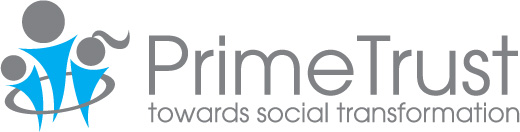 PROJECT APPEAL TO SUPPORT PEOPLE OF PUDUCHERRYDURING HEAVY FLOODSPuducherry region experienced heavy rainfall during the past few days under the influence of north-east monsoon, 2021. The major lakes and rivers flooded the adjacent and low lying area due to heavy rain fall and excess water released from the nearby dams situated in Tamil Nadu. The people residing along river banks and low-lying area were evacuated and accommodated in safe shelters. Now as per the IMD bulletin, a cyclonic circulation lies over southwest and adjoining Bay of Bengal and extends up to mid-tropospheric levels. Under its influence, low pressure area is likely to form over south west Bay of Bengal during next 24 hours.The torrential rain has hit Puducherry and many made as homeless. Many lost their household articles. Many people need their houses get repaired. Since, Puducherry is low-lying area; it is a big challenge to evacuate water. The prices of vegetables and other essential commodities have gone up to a maximum level.Prime Trust is collaborating with other non-profits and government departments in helping people with grocery and food packets. At this moment, we can help people to repair houses in the community.Supporting people to rebuild their houses and help them to procure household things which were lost will be a great support at this moment.…2/--2-Material support neededNoItemsQuantity1Rice 10,000 kg2Dhal100 kg3Sugar100 kg4Oil100 kg5Tea Powder50 kg6Tamarind50 Kg7Vegetables 1000 families8Milk1000 litres9Chili Powder100 kg10Candles1000 nos11Sanitary kit (Mask/Sanitizer/Soap/Hand Wash)10,0000